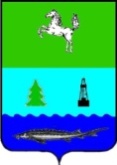 АДМИНИСТРАЦИИЯ ЗАВОДСКОГО СЕЛЬСКОГО ПОСЕЛЕНИЯПАРАБЕЛЬСКОГО РАЙОНАТОМСКОЙ ОБЛАСТИПОСТАНОВЛЕНИЕ27.09.2023                                   								    №94Об отмене постановления Администрации Заводского сельского поселения от 15.06.2023 №66 «Об утверждении муниципальной программы «Профилактика правонарушений в Заводском сельском  поселении на  2023-2025 годы»»В соответствии с действующим законодательством, ПОСТАНОВЛЯЮ: 1. Постановление Администрации Заводского сельского поселения 15.06.2023 №66 «Об утверждении муниципальной программы «Профилактика правонарушений в Заводском сельском  поселении на 2023-2025 годы»» отменить.2. Обнародовать настоящее постановление в информационном бюллетене Администрации Заводского сельского поселения, также разместить на официальном сайте муниципального образования Заводское сельское поселение в информационно-телекоммуникационной сети «Интернет» http://zavodscoe.ru.3. Контроль за исполнением настоящего постановления оставляю за собой.И.о. Главы поселения		                                                         	 Н.В. Вильгельм